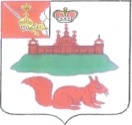 МУНИЦИПАЛЬНОЕ СОБРАНИЕКИЧМЕНГСКО-ГОРОДЕЦКОГО МУНИЦИПАЛЬНОГО РАЙОНА ВОЛОГОДСКОЙ ОБЛАСТИРЕШЕНИЕс. Кичменгский ГородокО прогнозе социально-экономическогоразвития района на 2016 год и на период до 2018 годаЗаслушав и обсудив Прогноз социально-экономического развития района на 2016 год и на период до 2018 года, Муниципальное Собрание РЕШИЛО:Прогноз социально-экономического развития района на 2016 год и на период до 2018 года одобрить.Председатель Муниципального Собрания                                       Л.Н.ДьяковаГлава района                                                                                А.И. ЛетовальцевПрогноз социально-экономического развитияКичменгско-Городецкого муниципальногорайона на 2016-2018 гг.(слайд 1.) Прогноз социально-экономического развития Кичменгско-Городецкого района на 2016-2018 гг. был разработан на основании отчетных данных Вологдастат за 2014 год, сценарных условий развития РФ на 2016 год и плановый период до 2018 года, информации, полученной от предприятий и организаций района, органов местного самоуправления района.(слайд 2.) Кичменгско-Городецкий район – занимает 4,9 % территории Вологодской области, население составляет 1,4 % от численности населения Вологодской области.На территории района находится 357 населенных пунктов, которые административно входят в 3 сельских поселения. Все население района – сельское. В районном центре проживает 6058 человек.Население(слайд 3.) Численность населения Кичменгско-Городецкого муниципального района по данным Вологдастат на 1 января 2015 года составляла 16616 человек. По половозрастному составу 53,4% населения трудоспособного возраста, 27,3% - старше трудоспособного возраста, 19,3% - моложе трудоспособного возраста. Численность населения района в последние несколько лет имеет устойчивую тенденцию к снижению. За 9 месяцев 2015 года в районе родились 156 чел. (за 9 мес. 2014 года – 172 чел.) Число умерших в анализируемый период - 246 чел. (за 9 мес. 2014 года – 223 чел.). Превышение смертности над рождаемостью обуславливает устойчивую естественную убыль населения, которая на 01.10.2015 года составила 90 чел. (за 9 мес. 2014 года – 51 чел.), смертность превысила рождаемость в 1,6 раза. Демографическая обстановка в районе остается сложной и характеризуется недостаточным уровнем рождаемости, не обеспечивающим простого воспроизводства населения, и высоким уровнем смертности.На снижение численности населения оказывают влияние так же миграционные процессы.  В течение января-сентября 2015 года в район прибыло 558 чел., выбыло – 543 чел. (за аналогичный период 2014 года соответственно 454 чел. и 552 чел.). За 9 месяцев 2015 года в районе миграционный прирост составил 15 человек, в аналогичный период 2014 года наблюдалась миграционная убыль, которая составляла 98 человек.(слайд 4.) Департаментом стратегического планирования Вологодской области ежемесячно проводится мониторинг социально-экономического развития муниципальных образований Вологодской области (Бенчмаркинг), на основании которого каждому муниципальному району присваивается определенное место в рейтинге муниципальных районов. По показателю «отношение числа родившихся к числу умерших» за 9 месяцев 2015 года район со значением 63,4% находится на 13 месте (слайд 5).(слайд 6). Численность населения района в разрезе сельских поселений представлена на слайде.Уровень жизни(слайд 7.) В январе-сентябре 2015 года среднемесячная заработная плата по крупным и средним предприятиям района по данным статистики составила 19393 руб. на одного работника, что больше данного показателя за соответствующий период прошлого года на 11,8 % (в 2014 году среднемесячная заработная плата за январь-сентябрь – 17382 руб.). Отношение к средней заработной плате по Вологодской области за 9 месяцев 2015 года составляет 62,7% (за 9 месяцев 2014 года – 59,1%).(слайд 8.) Темп роста заработной платы в районе выше среднеобластного (5,1 %), но заработная плата остается одной из самых низких среди других районов области. По данному показателю район занимает предпоследнее 27 место. (слайд 9.) Повышается заработная плата отдельных категорий работников социальной сферы в рамках реализации Указа Президента РФ от 7 мая 2012 года №597 «О мероприятиях по реализации государственной социальной политики».Так, средняя заработная плата педагогических работников образовательных учреждений общего образования за январь-сентябрь 2015 года составила 26 461,2 руб. (отношение к средней заработной плате в регионе 98,4 %). Средняя заработная плата педагогических работников дошкольных образовательных учреждений – 26 851,6 руб. (отношение к средней заработной плате в сфере общего образования в регионе 119,8 %). Средняя заработная плата педагогических работников учреждений дополнительного образования – 22 136,5 руб. (отношение к средней заработной плате учителя в регионе 79,4 %). Средняя заработная плата работников учреждений культуры – 15 922,5 руб. (отношение к средней заработной плате в регионе 59,2 %). Средняя заработная плата врачей составила 37 876 руб. (отношение к средней заработной плате в регионе 140,9 %). Средняя заработная плата среднего медицинского персонала – 17 185,8 руб. (отношение к средней заработной плате в регионе 63,9 %). Средняя заработная плата младшего медицинского персонала – 8135,3 руб. (отношение к средней заработной плате в регионе 30,3 %). Средняя заработная плата социальных работников – 15300 руб. (отношение к средней заработной плате в регионе 56,9 %). Прогнозные показатели роста заработной платы отдельных категорий работников в рамках реализации Указа Президента РФ от 7 мая 2012 года №597 представлены на слайде.(слайд 10.) По полному кругу предприятий ФОТ за 2014 год составил 749,0 млн. руб., рост к 2014 году – 3,1%. Ожидаемая оценка 2015 года – 759,7 млн. руб. (с ростом 1,4%). Прогноз ФОТ на 2016 год составляет 802,9 млн. руб., т.е. с ростом в 5,7% к оценке 2015 года. В 2017-2018 гг. рост ФОТ немного замедлится, и будет составлять:2017 год – 826,3 млн. руб. (с ростом 2,3%);2018 год – 849,5 млн. руб. (с ростом в 2,8%).Фонд заработной платы в реальном секторе экономики района в связи со сложной экономической ситуацией прогнозируется минимальный. Повышение заработной платы работников бюджетной сферы в рамках исполнения «майских» указов Президента РФ предполагается как за счет увеличения бюджетного финансирования, так и за счет проведения оптимизации социальной сферы.(слайд 11.) Средняя заработная плата по полному кругу предприятий в 2014 году составила 15940 руб. (с ростом 18,4%), оценка 2015 года и прогнозные показатели на 2016-2018 гг. следующие:2015 год – 16179 руб. (101,5 %);2016 год – 17082,5 руб. (105,6 %);2017 год – 17592,8 руб. (103,0%);2018 год – 18096,8 руб. (102,9%).Рынок трудаЧисленность работающих в крупных и средних предприятиях района по данным статистики на 01.09. 2015 года составила 2175 чел. (на 3,5% меньше, чем на 01.09.2014 года). Структура занятости населения следующая: сельское хозяйство – 17%, обрабатывающие производства – 11,3%, оптовая и розничная торговля – 14,1%, образование – 20,0%, здравоохранение – 14,1%, прочие – 23,5%.(слайд 12.) На 1 октября 2015 года согласно данным Статистического регистра осуществляют деятельность 198 предприятий и организаций (снижение на 3,9%), 308 индивидуальных предпринимателей (рост на 2%). Малые предприятия района занимаются в основном торгово-закупочной деятельностью (35% от общего числа), промышленностью (31%), сельским хозяйством (21%). Индивидуальные предприниматели в основном заняты торгово-закупочной деятельностью (28% от общего числа), в лесном комплексе (28%), транспорт и связь (13%), сельское хозяйство (6%), бытовое обслуживание (8%).(слайд 13.) По количеству индивидуальных предпринимателей на 1000 жителей район занимает 23 место со значением 18,5 единиц. По темпам роста количества индивидуальных предпринимателей район занимает 10 место.(слайд 14.) Численность безработных граждан, официально зарегистрированных в Центре занятости населения на 01.10.2015 года составила 166 чел., что на 3 чел. меньше показателя на 01.10.2014 года. Пособие по безработице получает 120 чел.Уровень регистрируемой безработицы по району – 1,9 %. (на 1 октября 2014 года – 1,8%.) Коэффициент напряженности на рынке труда равен 2,9 чел. / вак. (на 01.10.2014 года – 1,5 чел/вак.).(слайд 14-15.) По уровню безработицы за 9 месяцев 2015 года Кичменгско-Городецкий район занимает 13-14 место по области.С начала 2015 года трудоустроено на постоянную и временную работу 287 чел. Уровень трудоустройства составил 59,1 % (на 01.10.2014 года – 49,7 %). 	Наиболее востребованы профессии сельского хозяйства (ветеринарные врачи, дояры, зоотехники, рабочие по уходу за животными, трактористы-машинисты сельхозпроизводства), лесного комплекса (трактористы-машинисты), отрасли здравоохранения (врачи, фельдшеры), а так же продавцы продовольственных товаров и уборщики производственных и служебных помещений.	(слайд 16.) В прогнозируемый период планируется небольшой рост количества безработных.Промышленность	(слайд 17-18.) За 9 месяцев 2015 года индекс промышленного производства составил 83,9% к аналогичному периоду прошлого года. Объем отгруженной продукции составил 7,222 млн. руб. По объему отгруженной продукции в расчете на 1 жителя Кичменгско-Городецкий район занимает 27 место со значением показателя 435 руб./чел.(слайд 19.) В денежном выражении фактическое производство производимой в районе продукции в 2014 году составило 223,0 млн. руб. Ожидаемая оценка 2015 года составляет 194,3 млн. руб., что ниже уровня 2014 года на 12,9%. Прогнозные показатели производства промышленной продукции в денежном выражении на 2016-2018 гг. планируются с небольшим ростом в пределах 1,5-2% в год.Пищевая промышленность:На территории района осуществляют деятельность три предприятия пищевой промышленности: ОАО «Мясо», ПО Хлеб, ООО «Хлеб». За 9 месяцев 2015 года по отношению к 9 месяцам 2014 года наблюдается рост производства кондитерских изделий - на 34,0%, хлеба и хлебобулочных изделий – на 2,5%. Снижение объемов производства произошло по следующим видам продукции: мясо и субпродукты - на 20,6%, изделия колбасные - на 22,7 %, полуфабрикаты мясные - на 35,2 %, хлеб. К концу 2015 года планируется достичь следующих показателей по выпуску пищевой продукции:- мясо и субпродукты – снижение на 31,5% к уровню 2014 года;- колбасные изделия – снижение на 19,2% к уровню 2014 года;- полуфабрикаты – снижение на 34,3% к уровню 2014 года;- хлеб и хлебобулочные изделия – рост на 0,5% к уровню 2014 года;- кондитерские изделия – рост на 3,4% к уровню 2014 года;- макаронные изделия – рост на 31,1% к уровню 2014 года.Спад производства пищевой продукции объясняется нехваткой оборотных средств у предприятий, усилением конкуренции на потребительском рынке, появлением новых поставщиков товаров, аналогичных производимых в районе.В прогнозируемый период 2016-2018 гг. рост объемов производства планируется только по макаронным, кондитерским, хлебобулочным изделиям; по колбасным изделиям, полуфабрикатам; мясу и субпродуктам планируется выпуск продукции на уровне 2015 года.Лесопромышленный комплекс: (слайд 20.) Фактический объем лесозаготовок по данным статистики в 2014 году составил 808,8 тыс. пл. куб. м. (рост к уровню . на 6,2%), производство пиломатериалов – 60,0 тыс. куб.м. (рост на 1,0%). По данным Вологдастат за 9 месяцев 2015 года физический объем лесозаготовок составил 575,4 тыс. пл. куб. м., т.е. с ростом к уровню аналогичного периода 2014 года на 9,5 %. За 9 месяцев текущего года по данным статистики в районе предприятиями лесного комплекса произведено пиломатериалов 30,1 тыс. куб. м., что составляет 86,9% к уровню 9 месяцев 2014 года.Ожидаемые результаты по итогам 2015 года:- объем заготовки древесины – 889 тыс. пл. куб. м. (рост к уровню . на 9,9 %);- производство пиломатериалов – 57,0 тыс. куб. м. (снижение на 5,0%).Федеральным законом №206-ФЗ от 29.06.2015 года введены изменения в процесс лесозаготовительных отношений. Благодаря изменениям планируется, что начиная с 2016 года объемы лесозаготовок в районе будут увеличиваться в среднем на 4-6% в год, при этом из-за ухудшения товарного состава древесины роста объемов выпуска пиломатериалов не будет, уровень производства пиломатериалов останется в пределах . в год.Сельское хозяйство(слайд 21.) На 01.10.2015 года в сфере сельского хозяйства осуществляют деятельность 17 сельхозпредприятий. Посевные площади в этих предприятиях составили , в т.ч. зерновые культуры -  (42,5%), кормовые культуры -  (55,3%), лён -  (2,2%). Посевные площади 2015 года составили 81,0% к уровню 2014 года. Сократились площади под кормовые культуры (65,0 % к 2014 году). Зерновые культуры составили 108,0 % к уровню прошлого года. 	Валовой сбор зерна в амбарном весе составил 6229 тонн, при урожайности 13,3 ц/га. В 2015 году намолочено зерна 5931 тонна, что составляет 112,0% к уровню 2014 года. В 2015 году выращено и собрано льнотресты в физическом весе 790 тонн, что превышает уровень 2014 года на 22,0%. 	Животноводством в районе занимается 15 с/х предприятий, из них производством и реализацией молока 10 хозяйств.	За 9 месяцев 2014 года по данным статистики в сельхозпредприятиях района:- поголовье КРС составило 3671 голов (в том числе коров 1828 голов), что составляет 94,2% к уровню 9 месяцев 2014 года (в т.ч. коров – 99,7%); - валовой надой молока составил 6177 тонн, что составляет 10,5 % к уровню 9 месяцев 2014 года;- надой молока на одну фуражную корову составил ., или 106,9% к уровню 9 мес. 2014 года;- производство мяса составило 160 тонн, что составляет 89,9% к уровню 9 месяцев 2014 года.	(слайд 22-23.) По производству молока в сельхозорганизациях района в расчете на 1 жителя район занимает 13 место в области, по производству мяса – 14 место.На 1октября 2014 года реализовано 5367 тонн молока или 105,5 % к уровню 9 месяцев прошлого года. Все молоко реализовано высшим и первым сортом.Выручка от реализации продукции, работ, услуг составила 207,3 млн. руб. (107,0% к уровню 9 месяцев 2014 года). Прибыль составила 37,4 млн. руб. (130,0 % к уровню 9 месяцев 2014 года). Налогов и страховых платежей уплачено на сумму 26,0 млн. руб. (123,0 % к аналогичному периоду прошлого года). Дебиторская задолженность составила 32,5 млн.  руб. (144,0 % к аналогичному периоду прошлого года). Краткосрочная кредиторская задолженность составила 50,1 млн. руб. или 149% к уровню 9 месяцев прошлого года. Задолженность по долгосрочным кредитам составила 41,4 млн. руб., (61,0 % к уровню 9 месяцев 2014 года). Среднесписочная численность работников в сельхозпредприятиях района на 01.10.2015 года составила 518 чел. (на 01.10.2014 – 535 чел.). Среднемесячная заработная плата составила 11 835 руб. или 124,5 % к уровню аналогичного периода 2014 года. По оценке в 2015 года ожидаются следующие значения показателей:- поголовье КРС – 3701 голов (99,9 % к 2014 году);- валовой надой молока – 7930,8 тонн (101,4% к уровню 2014 года);- производство мяса – 395,3 тонн (91,4 % к уровню 2014 года).	(слайд 24-25.) По данным статистики фактическое производство продукции сельского хозяйства во всех категориях хозяйств в 2014 году в сопоставимых ценах составило 523,0 млн. руб., рост к уровню 2013 года на 6,6 %, рост достигнут за счет увеличения производства продукции животноводства. По показателю производства продукции сельского хозяйства в расчете на 1 жителя район занимает 13 место (значение – 31 204 руб.)(слайд 26.) Ожидаемая оценка (в сопоставимых ценах) 2015 года - 554,5 млн. руб., рост к 2014 году на 5,9%. В прогнозируемый период 2016 -2018 годы рост данного показателя планируется на уровне 4,5-5,2% в год.Торговля и платные услуги(слайд 26.) Потребительский рынок района в последние годы устойчиво развивается. В ответ на потребительские предпочтения и растущие требования к ассортименту, качеству и доступности предоставляемой продукции и услуг увеличивается доля современных форм торговли и обслуживания населения, повышается уровень конкурентоспособности, что способствует ускорению развития оборота розничной торговли и платных услуг населению. Предприниматели и предприятия района в последние годы активно вкладывают средства в реконструкцию объектов торговли и строительство новых. Розничная торговля:(слайд 27.) Оборот розничной торговли за 9 месяцев 2015 года по данным статистики составил 1339,9 млн. руб., что в сопоставимых ценах к аналогичному периоду прошлого года составляет 93,6%.  По обороту розничной торговли за 9 месяцев 2015 года район занимает 14 место среди других районов Вологодской области.В структуре розничного товарооборота доля продовольственных товаров составляет 73,0%, непродовольственных товаров – 27,0% (за аналогичный период 2014 года соответственно 68,3 % и 31,7%). Оборот розничной торговли на 97,6 % формируется торгующими организациями, доля рынков составила 2,4 %. (слайд 28.) Фактический оборот розничной торговли за 2014 год в сопоставимых ценах составил 1569,5 млн. руб., т.е. со снижением в 2,0% к уровню 2013 года. Ожидаемая оценка 2015 года по обороту розничной торговли составляет 1720,0 млн. руб., что с учетом сопоставимости в ценах составляет 109,6% к факту 2014 года. В прогнозируемый период рост данного показателя составит 8,0% ежегодно.Общественное питание:(слайд 29.) Оборот общественного питания за 9 месяцев 2015 года составил 21,7 млн. руб. (рост к 9 мес. 2014 года на 27,6 %). Фактический оборот общественного питания в 2014 году по данным Вологдастат составил 33,1 млн. руб., что на 5,1% выше уровня 2013 года. Прогнозируемая оценка 2015 года составляет 35,4 млн. руб. В прогнозируемый период 2016-2018 гг. планируется ежегодный рост данного показателя в пределах 2-4,5% (с учетом сопоставимости в ценах).Платные услуги населению:Сфера бытового обслуживания в районе представлена в основном  индивидуальными предпринимателями. Индивидуальными предпринимателями предоставляется различные виды услуг, такие как услуги парикмахерских, ремонт бытовой техники, ремонт обуви и прочие услуги. (слайд 30-31.) За 9 месяцев 2015 года населению района по всем каналам реализации оказано платных услуг на сумму 73,2 млн. руб., что в сопоставимых ценах на 0,4 % меньше, чем за аналогичный период 2014 года. Объем платных услуг на 1 жителя района за 9 месяцев 2015 года составляет 4405 руб., район по данному показателю находится на предпоследнем 27 месте.(слайд 32.) Фактический объем платных услуг населению района в 2014 году в действующих ценах составил 93,8 млн. руб. (снижение к . на 1,3%). Оценка 2015 года по данному показателю составляет 101,3 млн. руб., т.е. с ростом в 8,0% к уровню 2014 года. В прогнозируемый период так же ожидается рост показателя на 6-8% ежегодно.Финансы(слайд 33.) По данным статистики за январь-август 2015 года деятельность крупных и средних организаций района принесла 11,1 млн. руб. прибыли, что составляет 133,9% к соответствующему периоду 2014 года.Прибыль прибыльных предприятий (без учета сельского хозяйства) за 2014 год составила 4,236 млн. руб. Ожидаемая оценка 2015 года – 4,53 млн. руб. В прогнозируемый период данный показатель планируется с незначительным ростом.Инвестиции	(слайд 34-35.) Индикатором развития экономики в районе является рост инвестиционной деятельности в различных областях. При оценке эффективности деятельности органов местного самоуправления учитывается объем инвестиций в основной капитал (за исключением бюджетных средств) в расчете на 1 жителя. В 2014 году данный показатель составил по району 2061,8 руб., ниже нас только Никольский, Бабушкинский и Тарногский районы.За 9 месяцев 2015 года инвестиции в основной капитал составили 92,5 млн. руб., или более чем в 3 раза  к уровню 9 месяцев 2014 года. Инвестиции в основной капитал направлялись в такие отрасли как образование (пристройка к МБОУ «Первомайская СОШ»), сельское хозяйство, транспорт и связь. По структуре инвестиций 78,7% приходится на здания и сооружения, 12,5% на машины и оборудование. Кадастровая стоимость земли(слайд 36.) Кадастровая стоимость земли в 2014 году осталась на уровне 2013 года. По ожидаемой оценке 2014 года кадастровая стоимость земли так же не изменится. В 2016 году Департаментом имущественных отношений Вологодской области запланирована переоценка земель сельскохозяйственного назначения. Таким образом, начиная с 2017 года, кадастровая стоимость земель сельскохозяйственного назначения увеличится.Жилищное строительство и жилищно-коммунальное хозяйство	На территории района в сфере жилищно-коммунального хозяйства в январе-сентябре 2015 года работало 6 предприятий и организаций: ООО «Жилищник», ООО «Комсервис», Кичменгско-Городецкий участок В-Устюгских эл. cетей ОАО «Вологдаэнерго», ООО «Устюггазстрой», ООО «Харон», МУП «Кичменгско-Городецкое муниципальное имущество» и ООО «Торговый Дом Эффект».	Услуги теплоснабжения в районе оказывает два предприятия ООО «Жилищник» и ООО «Торговый Дом Эффект». Задолженности по заработной плате на данных предприятиях нет. На обслуживании ООО «Жилищник» находится 8 котельных, на обслуживании ООО «Торговый Дом Эффект» - 13 котельных. Все котельные работают на местном виде топлива – дровах. За 3 квартал 2015 года выработано 839,7 Гкал., в том числе бюджет – 803,4 Гкал, население – 21,34 Гкал, прочие потребители – 14,96 Гкал (за соответствующий период 2014 года - 875 Гкал). 	Тариф на тепловую энергию в 3 квартале 2015 года не увеличился и составил:в ООО «Жилищник» - 2346,00 руб./Гкал и 2879,00 руб./Гкал с учетом НДС в ООО «Торговый дом Эффект» - 1776,00 руб./Гкал, 2095,00 руб./Гкал и 3026,00 руб./Гкал без НДС.	По 6 котельным (БОУ «Заречная ООШ», БОУ «Нижнеенангская СОШ», БОУ «Югская СОШ», БОУ «Сараевская ООШ», БОУ «Косковская СОШ», БДОУ д/с «Буратино» и БДОУ д/с «Рябинка» тариф в 3 квартале снизился с 3333 руб./Гкал до 3026 руб./Гкал. Протяженность тепловых сетей по району составляет . 	Услуги водоснабжения в районе в 3 квартале 2015 года оказывало 2 предприятия ООО «Жилищник» и ООО «Комсервис». Задолженности по заработной плате на данных предприятиях нет. За 3 квартал 2015 года было поднято и отпущено потребителям 24,172 тыс.куб.м. воды (за соответствующий период 2014 года – 27,201тыс.куб.м.). Тариф на воду в 3 квартале 2015 года увеличился и составил:по ООО «Жилищник» - 36,90 руб./куб.м. (рост на 14,2% к аналогичному периоду прошлого года);по ООО «Комсервис» - 41,75 руб./куб.м. (рост на 4,9% к аналогичному периоду прошлого года).	Услуги водоотведения в районе оказывает одно предприятие МУП «Кич-Городецкое муниципальное имущество». За 3 квартал 2015 года данным предприятием было пропущено через очистные сооружения 5029,55 куб.м. сточных вод. Тариф на водоотведение в 3 квартале 2015 года увеличился на 13,1% и составил 42,77 руб./куб.м.	Электроснабжением в районе занимается одно предприятие Кичменгско-Городецкий участок В-Устюгских электросетей ОАО «Вологдаэнерго». За 3 квартал 2015 года данным предприятием было передано потребителям 7098,503 тыс. кВтч. электрической энергии, в том числе населению – 3609,456 тыс. кВтч, бюджет – 415,557 тыс. кВтч, прочие потребители – 3073,490 тыс. кВтч (за 3 квартал . - 6616,487 тыс. кВтч. электрической энергии, в т.ч. населению – 3214,800 тыс. кВтч, бюджет – 421,431 тыс. кВтч, прочие потребители – 2980,256тыс. кВтч).	Сжиженным газом обеспечивает население ООО «Устюггазстрой. За 3 квартал 2015 года реализовано населению 112,2 тонн баллонного газа (за соответствующий период 2014 – 111,5 тонн). Стоимость газового баллона в 3 квартале 2015 года составила 810 руб., в т.ч. 135 руб. стоимость технического обслуживания газового оборудования. 	Услуги утилизации (захоронения) твердых бытовых отходов оказывает ООО «Комсервис». На обслуживании данного предприятия находится один полигон твердых бытовых отходов объемом 20,0 тыс.куб.м., площадью 1637 кв.м. Тариф на утилизацию твердых бытовых отходов в 3 квартале 2015 года составил 166,7 руб./куб.м. Вывозку твердых бытовых отходов осуществляют ООО «Комсервис». Стоимость вывозки ТБО составляет 35 рублей с человека в месяц.	Ритуальные услуги на территории района оказывает ООО «Харон», на обслуживании которого находится три кладбища в с. Кичменгский Городок. В сельских поселениях решением органов местного самоуправления граждане самостоятельно осуществляют деятельность общественных кладбищ. 	Задолженность потребителей перед энергоснабжающими предприятиями на 01.10.2015 года составляет – 1143,9 тыс. руб., в том числе за теплоснабжение – 833,9 тыс. руб. (из них 207,5 тыс. руб. – просроченная задолженность); водоснабжение и водоотведение – 310 тыс. руб. (из них 105 тыс. руб. – просроченная задолженность).	(слайд 37-38.) В течение января-сентября 2015 года в районе велось только индивидуальное жилищное строительство. За 9 месяцев 2015 года введено в эксплуатацию 154 дома общей площадью 10716 кв.м. (183,1% к уровню 9 месяцев 2014 года), в т.ч. за 3 квартал - 3317 кв.м. По темпам роста ввода жилья район занимает 3 место в области (выше темпы роста только у Вытегорского и Междуреченского районов). Ввод жилых домов на 1 тыс. жителей за 9 месяцев 2015 года составил 644,9 кв.м., по данному показателю район занимает 6 место.Оценка 2015 года по вводу объектов ИЖС составляет 12,0 тыс. кв.м. общей площади, т. е. с ростом к уровню 2014 года на 21,5%. В прогнозируемый период планируется ввод жилья ежегодно на уровне 3,0 3,4 тыс. кв.м. в год.Значительный вклад в увеличение объемов жилищного строительства на территории района вносит реализация муниципальной программы «Устойчивое развитие сельских территорий». Благодаря участию в данной программе в 2015 году улучшили жилищные условия 13 семей, в т.ч. 7 молодых семей. Поданы заявки на финансирование строительства жилых домов для:2016 год - 18 семей, в т.ч. молодых – 10 семей;2017 год - 15 семей, в т.ч. молодых – 5 семей;2018 год – 12 семей, в т.ч. молодых – 0 семей.от14.12.2015№207ПоселениеЧисленность постоянного населения на 01.01.2015 г., чел.   Городецкое поселение9934   Енангское поселение1860   Кичменгское поселение4822Всего по району16616